Райдер Данко ТехническийТЕХНИЧЕСКАЯ ЧАСТЬВремя саундчека не менее 1 часа. Все коммутации и предварительная настройка звукового и светового оборудования должны быть произведены организаторами заблаговременно, до начала саундчека. Присутствие квалифицированного звукорежиссера во время саундчека и на протяжении всего выступления артиста обязательно!Для нормального выступления необходимы:-Порталы обеспечивающие равномерное давление по всей зоне зала (поля, стадиона и т.д.)- 2 монитора мощностью не менее 500Wt брендов типа L’Acoustic, Meyer, EAW, d&b, Martin- Радиомикрофон Sennheiser (желательно 5000, 2000 или G3 серии  с динамической головой (935, 945, 835, 845). Голова микрофона не должна плохо пахнуть или быть испачкана помадой.- Необходимо устройство для воспроизведения минусов (WAV) с флешки (FAT32)- Пространственная обработка Reverb. Delay стараться не использовать.ДРУГАЯ ИНФОРМАЦИЯПросим предоставлять директору артиста график пребывания артиста в вашем городе. Это можно сделать по готовности, но не позже, чем за три дня до выступления. Важно! Все анонсы мероприятия возможны только после получения предоплаты! Макет афиш, флаеров и любой другой рекламной продукции, перед тиражированием должен быть согласован с директором артиста. Вся реклама в СМИ так же предварительно оговаривается и утверждается.Артист не выезжает на концерт без 100% оплаты гонорара концерта и передачи директору всех билетов на обратную дорогу (50% гонорара должны быть оплачены для брони даты и запуска рекламной компании, вторые 50% гонорара и билеты в оба конца – не позднее, чем за 7 дней до мероприятия).КАК ПРЕОБРОЗОВАТЬ ЭТОТ ФАЙЛ В PDF?Выбираете: Сохранить как / выбираете формат PDF и сохраняете в нужную папку. ПЕРЕД СОХРАНЕНИЕМ УДАЛИТЕ ЭТО ОКНО.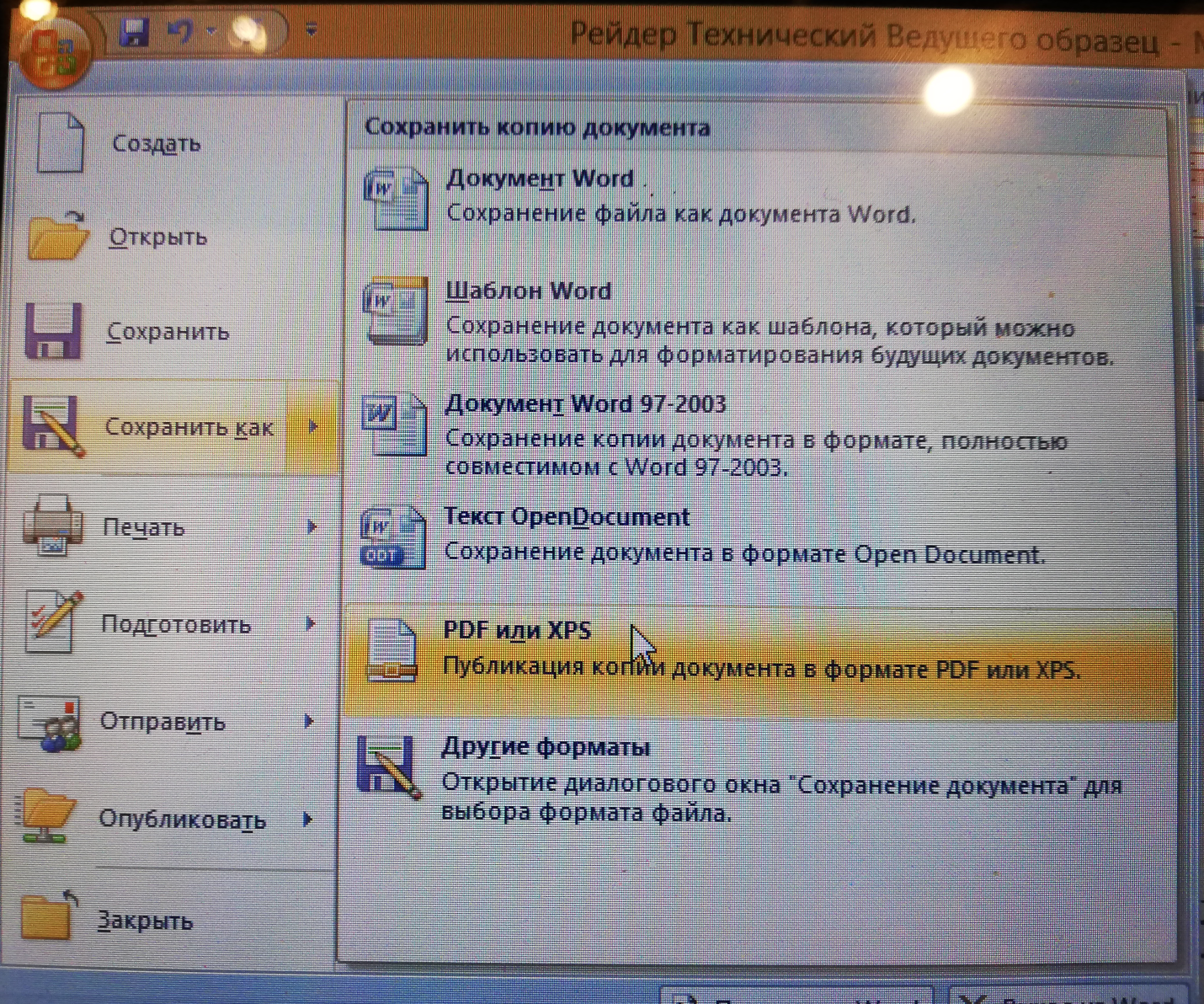 